June 29, 2011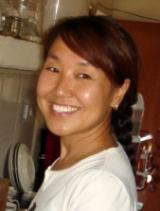 To whom may it concern,I am writing in regards to the work as an English instructor.I have been working at English schools in many different countries including Mexico, India and the U.S. I have been combining my skill with my passion in travel, and applied to teaching English and managing events. Currently I’m teaching English in Pohang. My students are from 4yr~12yr. I also teach adults’ class at night.Prior to that, I have worked in Sankisa, educating local children in remote villages. I taught English to the children who had never had a chance to learn English. It was extremely rewarding to see that I’d make a difference.In 2006 and 2007, I went to Mexico and taught English at Consejo Language Institute in Mexico City. There, I acquired and further my English teaching skills in addition to my experience at Berlitz language center in Beverly Hills where I got my “Berlitz Language Instructor’s Certificate”.Prior to that, I was a PR manager at PAVA(Pacific American Volunteer Association.) for many years. I was in charge of organizing events, making contacts and reaching out to local communities. Other experience includes as an Account Executive at a public relations firm called Strategy Workshop, Inc. in downtown Los Angeles. I was in charge of community reach-out in the companies whose clients include Los Angeles World Airports and South Coast Air Quality Management District.I enjoy and thrive in meeting new people and work on their issues together as well as challenging team environment, and am eager to transfer my skills to dynamic situations.Thank you for your consideration. I look forward to an opportunity to discuss my skill with you directly, please feel free to call me or email anytime.Sincerely, Shane KimShane KimJayang 3dong 586-17, Gwangjin gu, SeoulPhone: 017-203-3982e-mail: mccollum26@yahoo.comRESUMEObjective: An English teacher for academic classes, English villages, etc…Skills: Teaching English. ESL teaching, English speaking preparation, English interview preparation, PR(Public Relations), Event Organization, Computer skills such as Microsoft Works, Excel, Access, TimeslipWork History: Cherevil English Village, Pohang, Korea					English TeacherParty Park India School, Sankisa, India					English TeacherConsejo Language Centre, Mexico City, Mexico				English TeacherBerlitz Language Institute, Los Angeles, CA				Language InstructorKAC, Los Angeles, CA							English TranslatorPacific American Volunteer Association, Los Angeles, CA		PR ManagerStrategy Workshop, Inc. Los Angeles, CA				Account ExecutivePacific Entertainment Center, Huntington Park, CA			Office ManagerEducation: Yon Sei University, Bachelor of Science Certificate: Berlitz Language Instructor’s CertificateReference available on request